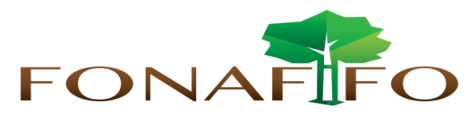 Fondo Nacional de Financiamiento  ForestalJunta DirectivaSesión N°05-2017 a celebrarse el martes 09 de mayo de 2017, hora 09:00 a.m.AGENDALectura y aprobación de la agenda del díaLectura y aprobación Acta N°04-2017Lectura de correspondencia:Correspondencia enviada:Correos enviados a la Junta Directiva, el día 19 de abril con indicaciones para la presentación de la declaración jurada de bienes, agenda preliminar actividad lanzamiento del clúster forestal Zona Norte, informe del señor Ricardo Granados sobre justificación legal para traslado de recursos de PSA a Crédito.Correspondencia recibida:Informe detallado sobre razón de apertura del expediente SC-01-20-0200-2007 Proteak Forestal S.A.Informe de Avance de PSAPresentación resultados de análisis de datos de medición de parcelas de proyectos de plantaciones forestales a cargo de la Srta. Carolin Canessa, Pasante de la Universidad Torino, Italia.Presentación propuesta de venta de carbono y otros servicios.Puntos variosAmpliación periodo de recepción de solicitudes PSA para reforestación y SAF Solicitud de apoyo de la Cámara de Comercio, Industria y Turismo de Sarchí, para la feria de Artesanía Nacional del 11 al 20 de agosto de 2017.